Request Reference: 17181459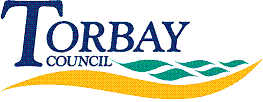 Date received: 4 January 2018Date response sent: 11 January 20181.	The total number of fines issued for unauthorised absences from school2.	The number of these fines that were paid3.	The total amount of money in pounds that was collected via these fines for unauthorised school absences	The fines I refer to are explained here: “Your local council can give you a fine of £60, which rises to £120 if you don’t pay within 21 days. If you don’t pay the fine after 28 days you may be prosecuted for your child’s absence from school.” https://www.gov.uk/school-attendance-absence/legal-action-to-enforce-school-attendance	I would like the three pieces of information explained above for the academic years 2016-17 AND 2015-16 please, ideally in a table format as follows:Year1.Total number of fines issued2. Number of fines that were paid3.Total amount of money collected via fines2015-16387313£19,2002016-17262174£10,860